Person—vascular procedures (history), code NNExported from METEOR(AIHW's Metadata Online Registry)© Australian Institute of Health and Welfare 2024This product, excluding the AIHW logo, Commonwealth Coat of Arms and any material owned by a third party or protected by a trademark, has been released under a Creative Commons BY 4.0 (CC BY 4.0) licence. Excluded material owned by third parties may include, for example, design and layout, images obtained under licence from third parties and signatures. We have made all reasonable efforts to identify and label material owned by third parties.You may distribute, remix and build on this website’s material but must attribute the AIHW as the copyright holder, in line with our attribution policy. The full terms and conditions of this licence are available at https://creativecommons.org/licenses/by/4.0/.Enquiries relating to copyright should be addressed to info@aihw.gov.au.Enquiries or comments on the METEOR metadata or download should be directed to the METEOR team at meteor@aihw.gov.au.Person—vascular procedures (history), code NNIdentifying and definitional attributesIdentifying and definitional attributesMetadata item type:Data ElementShort name:Vascular proceduresMETEOR identifier:269962Registration status:Health, Standard 01/03/2005Definition:The vascular procedures the person has undergone, as represented by a code.Data Element Concept:Person—vascular procedureValue Domain:Vascular procedure code NNValue domain attributesValue domain attributesValue domain attributesRepresentational attributesRepresentational attributesRepresentational attributesRepresentation class:CodeCodeData type:StringStringFormat:NNNNMaximum character length:22ValueMeaningPermissible values:01Amputation for arterial vascular insufficiency02Carotid endarterectomy03Carotid angioplasty/stenting04Coronary angioplasty/stenting05Coronary artery bypass grafting06Renal artery angioplasty/stenting07Heart transplant08Heart valve surgery09Abdominal aortic aneurism repair/bypass graft/stenting10Cerebral circulation angioplasty/stenting11Femoral/popliteal bypass/graft/stenting12Congenital heart and blood vessel defect surgery13Permanent pacemaker implantation14Implantable cardiac defibrillator98OtherSupplementary values:99
 Unknown/not recorded
 Data element attributes Data element attributes Collection and usage attributesCollection and usage attributesCollection methods:Ideally, Vascular procedure information is derived from and substantiated by clinical documentation.Comments:In settings where the monitoring of a person's health is ongoing and where a history can change over time (such as general practice), the Service contact—service contact date, DDMMYYYY should be recorded.Source and reference attributesSource and reference attributesSubmitting organisation:Cardiovascular Data Working Group
Origin:Australian Institute of Health and Welfare (AIHW) 2001. Heart, stroke and vascular diseases - Australian facts 2001. AIHW Cat. No. CVD 13. Canberra: AIHW, National Heart foundation of Australia, National Stroke Foundation of Australia (CVD Series No. 14)Relational attributesRelational attributesRelated metadata references:Is re-engineered from  Vascular procedures, version 1, DE, NHDD, NHIMG, Superseded 01/03/2005.pdf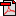  (16.5 KB)No registration statusImplementation in Data Set Specifications:Cardiovascular disease (clinical) DSSHealth, Superseded 15/02/2006
Cardiovascular disease (clinical) DSSHealth, Superseded 04/07/2007
Cardiovascular disease (clinical) DSSHealth, Superseded 22/12/2009
Cardiovascular disease (clinical) DSSHealth, Superseded 01/09/2012
Cardiovascular disease (clinical) NBPDSHealth, Superseded 17/10/2018
Cardiovascular disease (clinical) NBPDS Health, Standard 17/10/2018